Муниципальное бюджетное дошкольное образовательное учреждение «Детский сад № 25 г. Выборга»Состав Управляющего совета на 2022-2024 гг.Избранные члены Управляющего СоветаИзбранные члены Управляющего СоветаКооптированные члены:Кооптированные члены: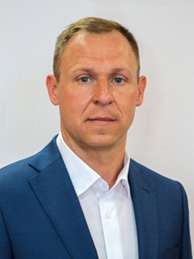 ПредседательУправляющего советаМихайловАлександр МихайловичДепутат  МО «Город Выборг»Выборгского района Ленинградской областиАдвокат коллегии адвокатов г. Выборга  ПредседательУправляющего советаМихайловАлександр МихайловичДепутат  МО «Город Выборг»Выборгского района Ленинградской областиАдвокат коллегии адвокатов г. Выборга  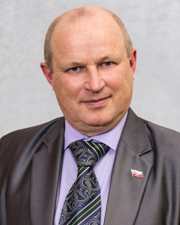 ПетровОлег АлександровичЧлен Президиума Регионального политического совета, Руководитель фракции "ЕДИНАЯ РОССИЯ" в Законодательном собрании Ленинградской области, Депутат Законодательного собрания Ленинградской областиПетровОлег АлександровичЧлен Президиума Регионального политического совета, Руководитель фракции "ЕДИНАЯ РОССИЯ" в Законодательном собрании Ленинградской области, Депутат Законодательного собрания Ленинградской областиРодительская общественностьРодительская общественностьРодительская общественностьРодительская общественность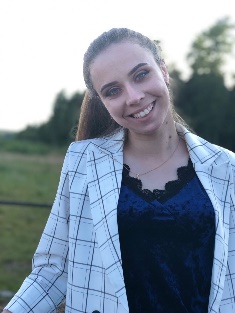 Сухова Юлия Сергеевна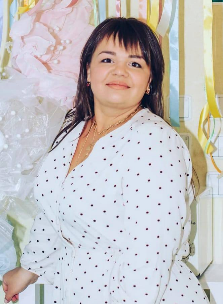 Акимова Мария ВладимировнаПедагогический составПедагогический составЧлены по должностиЧлены по должности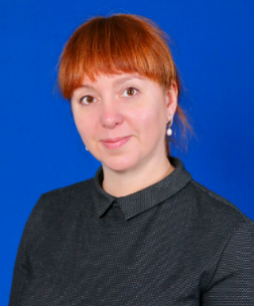 АвдошинаЕкатерина СергеевнаЗаместитель заведующего по ВМРР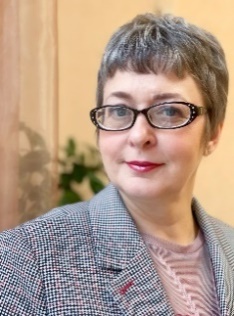 РыбниковаИрина Геннадьевназаведующий  МБДОУ «Детский сад № 25 г. Выборга»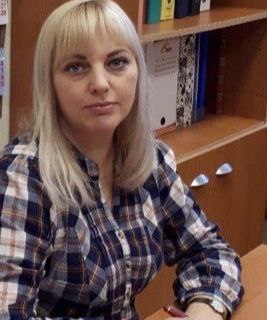 ХарлановаЕлена ВитальевнаСтарший воспитатель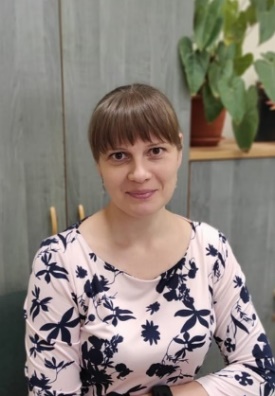 Представитель УчредителяЛомоваТатьяна ВасильевнаГл. специалист по комплектованию детей в ДОУ  МКУ «Выборгский районный информационно-методический центр»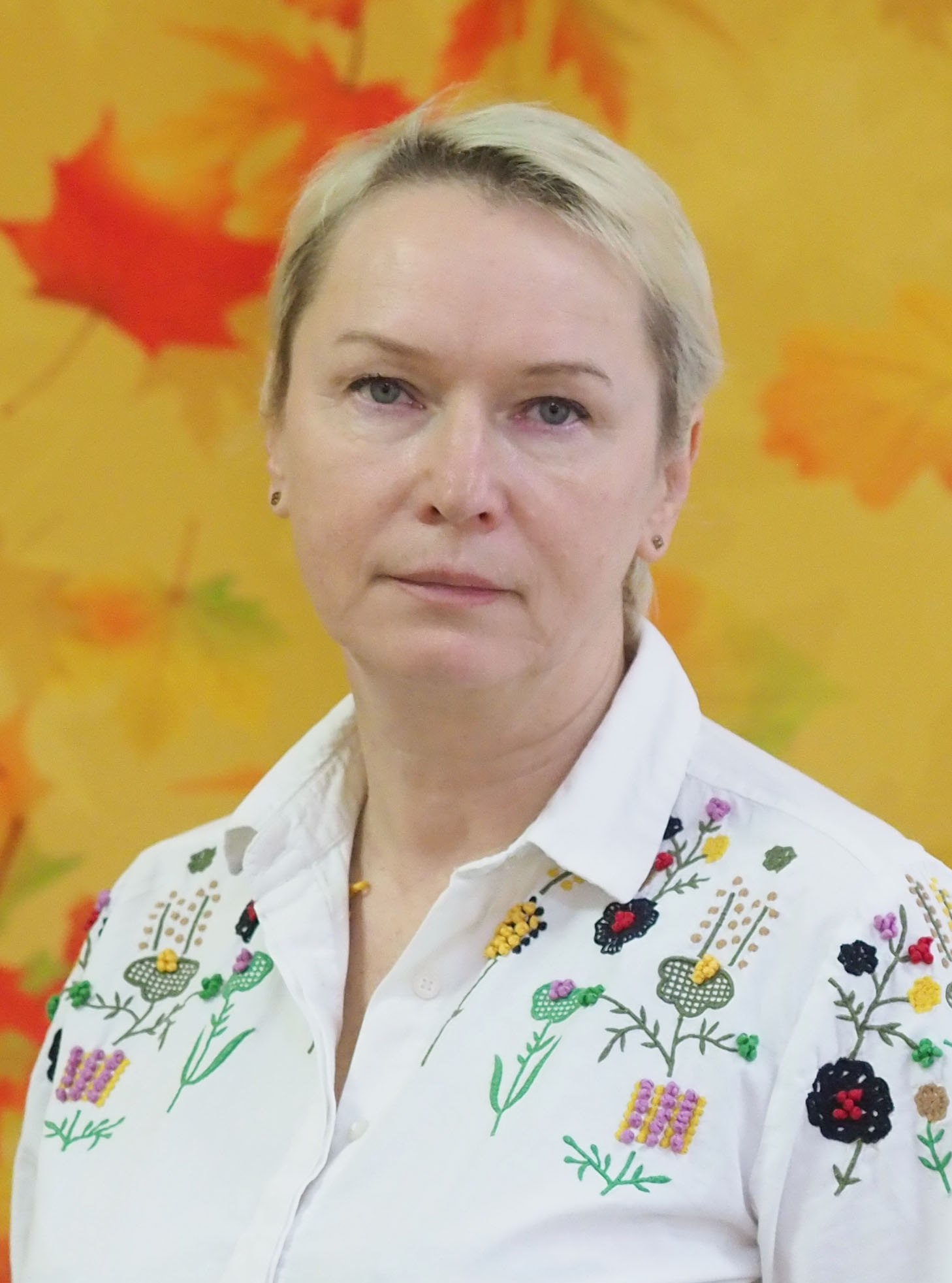 ГагаринаГалина Анатольевнапедагог-психолог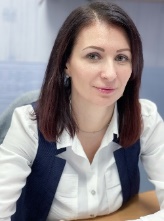 ЧаловаЕлена ФёдоровнаЗаместитель заведующего по безопасности, секретарь УС